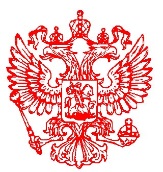 МИНПРИРОДЫ РОССИИФедеральное государственное бюджетное учреждение «Объединенная дирекция Мордовского государственного природного заповедника имени П.Г. Смидовича и национального парка «Смольный»(ФГБУ «Заповедная Мордовия»)д. 30, ул. Красная, г. Саранск,Республика Мордовия, 430005,тел./факс (8342) 27-20-01сайт: http://zapoved-mordovia.rue-mail: zapoved-mordovia@mail.ru________________№ _________На № ___________ от __________1.ОБЩИЕ ПОЛОЖЕНИЯКонкурс фотографий на тему «Я и водоём родного края» (далее – Конкурс) проводится ФГБУ «Заповедная Мордовия» (филиал «Мордовский государственный природный заповедник им П.Г. Смидовича») в рамках экологического праздника «Всемирного дня водных ресурсов».Ежегодно 22 марта в России и других странах мира отмечается Всемирный день водных ресурсов. Вода является главным источником жизни на Земле, поэтому одной из главных задач праздника является экологическая обстановка. Рациональное освоение воды и защита окружающей среды играют особую роль для жизни на планете. Запасы воды имеют большое значение для всех стран. Республика Мордовия богата водными ресурсами: у нас есть реки, озера, родники, болота.Всех неравнодушных к красоте и богатству родного края мы призываем стать участниками нашего конкурса фотографий!2. ЦЕЛИ И ЗАДАЧИ КОНКУРСА2.1. Способствовать стимулированию развития мышления и интеллекта участников;2.2. Содействовать развитию интереса участников к познавательной деятельности с целью получения новых знаний;2.3. Содействовать развитию чувства любви и бережного отношения к живой и неживой природе;2.4. Способствовать взаимодействию семьи и экологических организаций.3. ОРГАНИЗАТОРЫ И УЧАСТНИКИ КОНКУРСА3.1. Организатором Конкурса является отдел экологического просвещения, туризма и рекреации филиала «Мордовский государственный природный заповедник им П.Г. Смидовича» ФГБУ «Заповедная Мордовия».3.2. К участию в Конкурсе приглашаются учащиеся школ с 1 по 11 классы.3.3. Количество работ от одного автора – 1 работа.3.4. Участие в Конкурсе бесплатное.3.5. Представленные на конкурс работы оцениваются специальной Конкурсной комиссией.3.6. Все спорные вопросы решаются Конкурсной комиссией.4. ТРЕБОВАНИЯ К КОНКУРСНЫМ РАБОТАМ4.1. На конкурс предоставляются фотографии с описанием, соответствующие тематике конкурса (водоём родного края).4.2. Работа должна быть полностью выполнена самостоятельно. Использование уже имеющегося в интернете материала запрещается. К участию в Конкурсе принимаются только завершенные оригинальные произведения, отвечающие целям и задачам проведения Конкурса. 4.3.Требования к проекту:4.3.1. Фотография участника размером 15*22, хорошего качества с описанием водоема, возле которого сделано фото (интересные факты);4.3.2. Описание фотографии объемом не более одного листа формата А4.4.4. Авторы отправляют свои работы с заявкой (Приложение №1 к положению) на адрес: Республика Мордовия, Темниковский район, пос. Пушта, индекс 431230 не позднее 30.04.2020г. Работы без сопроводительной заявки к конкурсу не допускаются.5. КРИТЕРИИ ОЦЕНКИ КОНКУРСНЫХ РАБОТ5.1. Для оценки работ формируется Конкурсная комиссия, в состав которой входят сотрудники отдела экологического просвещения, туризма и рекреации ФГБУ «Заповедная Мордовия». Конкурсная комиссия проводит экспертизу фотографий и описаний, состоящую из содержательной, технической, экспертных оценок, и определяет победителей.Содержательная экспертная оценка проекта осуществляется по следующим критериям:−	соответствие работы заявленной теме;−	аргументированность и глубина раскрытия темы, ясность представления;−	информативность.5.2. Оценка проектов будет производиться по возрастным категориям:1-ая категория - 5 - 6 классы2-ая категория - 7 - 9 классы3-ая категория - 10 - 11 классы5.3. Подведение итогов Конкурса осуществляется Конкурсной комиссией на основании материалов, представленных участниками конкурса.6. РЕГЛАМЕНТ ПРОВЕДЕНИЯ КОНКУРСА6.1. Сроки проведения Конкурса: 09.03.2020г. - 30.04.2020г.6.2. Заявка на участие в Конкурсе оформляется по установленной форме (см. Приложение № 1). Конкурсная работа должна быть подана не позднее срока, указанного в п.6.1. настоящего Положения. Заявка является документом, необходимым для включения работ в список конкурсантов. Материалы, предоставленные без заявки, к участию в конкурсе не принимаются.7. ПОДВЕДЕНИЕ ИТОГОВ КОНКУРСА И КРИТЕРИИ ОЦЕНОК7.1. Победителем является автор лучшей  фотографии и описания.7.2. Победители награждаются призами, лауреаты награждаются дипломами участника. Организаторы Конкурса оставляют за собой право учреждать специальные номинации, определять в них победителя и награждать специальными призами.8. АВТОРСКИЕ ПРАВА8.1. Ответственность за соблюдение авторских прав работы, участвующей в конкурсе, несет автор, приславший данную работу.8.2. Присылая свою работу на Конкурс, автор автоматически дает право организаторам Конкурса на использование представленного материала (размещение в сети Интернет, телепрограммах, участие в творческих проектах, публикации в СМИ, дальнейшее тиражирование и т. п.).8.3. Участники Конкурса дают свое согласие на обработку своих персональных данных (фамилия, имя, отчество, адреса электронной почты и иных персональных данных, сообщенных участником Конкурса).8.4. Присланные на Конкурс проекты не рецензируются и не возвращаются.9. КОНТАКТНАЯ ИНФОРМАЦИЯКонтактное лицо: специалист по экологическому просвещению Васинова Нина Викторовна.Контактный телефон: 89375186828.Электронный адрес: nina.vasinova@yandex.ruДиректор ФГБУ «Заповедная Мордовия»                                                  Ручин А.Б.Приложение 1Образец заявки участника конкурса фотографий на тему «Я и водоём родного края»1Фамилия, Имя, Отчествоучастника2Возраст3Учебное заведение4Класс5e–mail6Фамилия, Имя, Отчестворуководителя